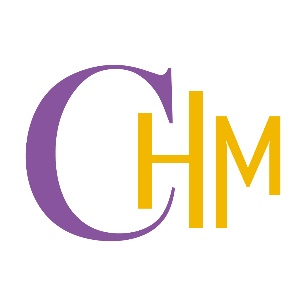 College ofHospitality Industry ManagementTQF.5 Course ReportCourse Code :	TRM 2301Course Title :	The Management and Operation of Tourism BusinessCredits :		 3 (3-0-6)Semester /Academic Year : 2/2020Students :  		Bachelor of Arts, Program in Tourism ManagementLecturer(s) :	Mr.Sakul JariyachamsitCollege of Hospitality Industry Management, SuanSunandhaRajabhat UniversityCourse Report Section1: General InformationSection 2 :  Actual Teaching Hours Compared with Teaching 			  Hours Specified in the Teaching PlanSection 3 : Course OutcomesSection 4 : Problems and Impacts  2. Administration and organizationSection 5 : Course EvaluationSection 6 : Improvement PlanResponsible Faculty Member/Coordinator: Mr. Sakul JariyachamsitSignature 				 Submission  Date: 28th May 2021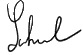 Chairperson/Program Director: Signature............................................. Receipt Date: ……………………………Institution : Suan Sunandha Rajabhat UniversityCampus/Faculty/Department : College of Hospitality Industry Management1. Course Code and Title : TRM 2301 The Management and Operation of  Tourism Business2. Pre-requisite (if any) :     -3. Faculty Member(s) Teaching the Course and Sections    Sections: TM 62                                                Room No. 2004. Semester and Academic Year    Semester 2, Academic Year 20205.  Venue         College of Hospitality Industry Management Building,       Suan Sunandha Rajabhat University1.  Number of actual teaching hours compared with the teaching plan1.  Number of actual teaching hours compared with the teaching plan1.  Number of actual teaching hours compared with the teaching plan1.  Number of actual teaching hours compared with the teaching plan1.  Number of actual teaching hours compared with the teaching plan1.  Number of actual teaching hours compared with the teaching plan1.  Number of actual teaching hours compared with the teaching plan1.  Number of actual teaching hours compared with the teaching plan1.  Number of actual teaching hours compared with the teaching plan1.  Number of actual teaching hours compared with the teaching plan1.  Number of actual teaching hours compared with the teaching planTopicsTopicsTopicsNo. of teaching hours in the planNo. of teaching hours in the planNo. of actual teaching hoursNo. of actual teaching hoursNo. of actual teaching hoursReason(s) (in case the discrepancy is more than 25%)Reason(s) (in case the discrepancy is more than 25%)Reason(s) (in case the discrepancy is more than 25%)Topic 1: IntroductionDefinitions of tour operatorTour operator VS travel agencyHistorical perspective of tour     operators and travel agenciesTypes of tour operators and travel agenciesTopic 1: IntroductionDefinitions of tour operatorTour operator VS travel agencyHistorical perspective of tour     operators and travel agenciesTypes of tour operators and travel agenciesTopic 1: IntroductionDefinitions of tour operatorTour operator VS travel agencyHistorical perspective of tour     operators and travel agenciesTypes of tour operators and travel agencies3 hours3 hours3 hoursonline3 hoursonline3 hoursonline---Topic 2: License, Permit and Legislation for Tour Operators and Travel agenciesStandard for tourism business set by Bureau of Tourism Business and Guide RegistrationTopic 2: License, Permit and Legislation for Tour Operators and Travel agenciesStandard for tourism business set by Bureau of Tourism Business and Guide RegistrationTopic 2: License, Permit and Legislation for Tour Operators and Travel agenciesStandard for tourism business set by Bureau of Tourism Business and Guide Registration3 hours3 hours3 hoursonline3 hoursonline3 hoursonline---Topic 2: License, Permit and Legislation for Tour Operators and Travel agencies (Cont)Standard for tourism business set by Bureau of Tourism Business and Guide RegistrationTopic 2: License, Permit and Legislation for Tour Operators and Travel agencies (Cont)Standard for tourism business set by Bureau of Tourism Business and Guide RegistrationTopic 2: License, Permit and Legislation for Tour Operators and Travel agencies (Cont)Standard for tourism business set by Bureau of Tourism Business and Guide Registration3 hours3 hours3 hoursonline3 hoursonline3 hoursonline---Topic 3: Tour Operation conceptsTopic 3: Tour Operation conceptsTopic 3: Tour Operation concepts3 hours3 hours3 hoursonline3 hoursonline3 hoursonline---Topic 4: Elements of the tour arrangementTourist attractionTransportationAccommodationRestaurantSouvenir shopTourists Guide and Tour LeaderTopic 4: Elements of the tour arrangementTourist attractionTransportationAccommodationRestaurantSouvenir shopTourists Guide and Tour LeaderTopic 4: Elements of the tour arrangementTourist attractionTransportationAccommodationRestaurantSouvenir shopTourists Guide and Tour Leader3 hours3 hours3 hoursonline3 hoursonline3 hoursonline---Topic 5: Structure of a tour operator business/travel agency and related departmentsDepartments within a typical tour operatorResponsibilities of each department and its relationshipTopic 5: Structure of a tour operator business/travel agency and related departmentsDepartments within a typical tour operatorResponsibilities of each department and its relationshipTopic 5: Structure of a tour operator business/travel agency and related departmentsDepartments within a typical tour operatorResponsibilities of each department and its relationship3 hours3 hours3 hoursonline3 hoursonline3 hoursonline---Topic 6: Business plan and marketing plan for a tour operator/travel agencySignificance of business planMain components of business planTopic 6: Business plan and marketing plan for a tour operator/travel agencySignificance of business planMain components of business planTopic 6: Business plan and marketing plan for a tour operator/travel agencySignificance of business planMain components of business plan3 hours3 hours3 hoursonline3 hoursonline3 hoursonline---Midterm ExaminationMidterm ExaminationMidterm Examination3 hours3 hours3 hours3 hours3 hours---Topic 7: Tour programme planning and management and special considerationsCharacteristics of tour productsType of tour productIngredients of Successful PackagesConsiderations of a tourControlling guides and trainingTopic 7: Tour programme planning and management and special considerationsCharacteristics of tour productsType of tour productIngredients of Successful PackagesConsiderations of a tourControlling guides and trainingTopic 7: Tour programme planning and management and special considerationsCharacteristics of tour productsType of tour productIngredients of Successful PackagesConsiderations of a tourControlling guides and training3 hours3 hours3 hoursonline3 hoursonline3 hoursonline---Self-Study: Destination survey for producing itineraryDestination surveyItinerary planning and producingSelf-Study: Destination survey for producing itineraryDestination surveyItinerary planning and producingSelf-Study: Destination survey for producing itineraryDestination surveyItinerary planning and producing3 hours3 hours3 hoursonline3 hoursonline3 hoursonline---Topic 8: Negotiation and working with tourism-related service providersSelecting accommodationAirlines, other kinds of transportation (buses, rail) and transfers,MealsCruise shipsActivities and attractionsTopic 8: Negotiation and working with tourism-related service providersSelecting accommodationAirlines, other kinds of transportation (buses, rail) and transfers,MealsCruise shipsActivities and attractionsTopic 8: Negotiation and working with tourism-related service providersSelecting accommodationAirlines, other kinds of transportation (buses, rail) and transfers,MealsCruise shipsActivities and attractions3 hours3 hours3 hoursonline3 hoursonline3 hoursonlineTopic 9: Interpretive GuidingTour’s cost and sales price determinationTour costing and quotationSales price determiningTariffs and pricing tables of tours and transfersTopic 9: Interpretive GuidingTour’s cost and sales price determinationTour costing and quotationSales price determiningTariffs and pricing tables of tours and transfersTopic 9: Interpretive GuidingTour’s cost and sales price determinationTour costing and quotationSales price determiningTariffs and pricing tables of tours and transfers3 hours3 hours3 hoursonline3 hoursonline3 hoursonline---Topic 10: Distribution channels for tour productsThe chain of distributionFactors to be considered when choosing the channels of distributionChoice of distribution channelsTopic 10: Distribution channels for tour productsThe chain of distributionFactors to be considered when choosing the channels of distributionChoice of distribution channelsTopic 10: Distribution channels for tour productsThe chain of distributionFactors to be considered when choosing the channels of distributionChoice of distribution channels3 hours3 hours3 hoursonline3 hoursonline3 hoursonline---Topic 11: Tour marketing and promotionSales and promotion strategiesBrochure designingTopic 11: Tour marketing and promotionSales and promotion strategiesBrochure designingTopic 11: Tour marketing and promotionSales and promotion strategiesBrochure designing3 hours3 hours3 hoursonline3 hoursonline3 hoursonline---Topic 12: Launching, operating and following up the tourLaunching and operating the tourFollowing up the tourTopic 12: Launching, operating and following up the tourLaunching and operating the tourFollowing up the tourTopic 12: Launching, operating and following up the tourLaunching and operating the tourFollowing up the tour3 hours3 hours3 hoursonline3 hoursonline3 hoursonline---Student Project PresentationStudent Project PresentationStudent Project Presentation3 hours3 hours3 hours3 hours3 hours---Final ExaminationFinal ExaminationFinal Examination3 hours3 hours3 hours3 hours3 hours---TotalTotalTotal4848484848---2.  Topics that couldn’t be taught as planned2.  Topics that couldn’t be taught as planned2.  Topics that couldn’t be taught as planned2.  Topics that couldn’t be taught as planned2.  Topics that couldn’t be taught as planned2.  Topics that couldn’t be taught as planned2.  Topics that couldn’t be taught as planned2.  Topics that couldn’t be taught as planned2.  Topics that couldn’t be taught as planned2.  Topics that couldn’t be taught as planned2.  Topics that couldn’t be taught as planned2.  Topics that couldn’t be taught as plannedTopics that couldn’t be taught (if any)Topics that couldn’t be taught (if any)Significance of the topics that couldn’t be taughtSignificance of the topics that couldn’t be taughtSignificance of the topics that couldn’t be taughtSignificance of the topics that couldn’t be taughtSignificance of the topics that couldn’t be taughtCompensationCompensationCompensationCompensationCompensationStudents Project that were planned could not be conducted due to COVID-19Students Project that were planned could not be conducted due to COVID-19Tour guide techniques, tour guide presentationTour guide techniques, tour guide presentationTour guide techniques, tour guide presentationTour guide techniques, tour guide presentationTour guide techniques, tour guide presentationMove to first semester Move to first semester Move to first semester Move to first semester Move to first semester 3. Effectiveness of the teaching methods specified in the Course Specification 3. Effectiveness of the teaching methods specified in the Course Specification 3. Effectiveness of the teaching methods specified in the Course Specification 3. Effectiveness of the teaching methods specified in the Course Specification 3. Effectiveness of the teaching methods specified in the Course Specification 3. Effectiveness of the teaching methods specified in the Course Specification 3. Effectiveness of the teaching methods specified in the Course Specification 3. Effectiveness of the teaching methods specified in the Course Specification 3. Effectiveness of the teaching methods specified in the Course Specification 3. Effectiveness of the teaching methods specified in the Course Specification 3. Effectiveness of the teaching methods specified in the Course Specification 3. Effectiveness of the teaching methods specified in the Course Specification Learning OutcomesTeaching methods specified in the course specificationTeaching methods specified in the course specificationTeaching methods specified in the course specificationEffectiveness(Use )Effectiveness(Use )Effectiveness(Use )Effectiveness(Use )Effectiveness(Use )Problems of the teaching method(s) (if any) and suggestionsProblems of the teaching method(s) (if any) and suggestionsProblems of the teaching method(s) (if any) and suggestionsLearning OutcomesTeaching methods specified in the course specificationTeaching methods specified in the course specificationTeaching methods specified in the course specificationYesYesNoNoNoProblems of the teaching method(s) (if any) and suggestionsProblems of the teaching method(s) (if any) and suggestionsProblems of the teaching method(s) (if any) and suggestions1. Morals and EthicsUse case studies Use cooperative learning strategiesBe strict with classroom attendance and participationUse case studies Use cooperative learning strategiesBe strict with classroom attendance and participationUse case studies Use cooperative learning strategiesBe strict with classroom attendance and participation------2. KnowledgeUse problem-based learningUse cooperative learning strategies Invite guest speakers Use problem-based learningUse cooperative learning strategies Invite guest speakers Use problem-based learningUse cooperative learning strategies Invite guest speakers ------3. Cognitive SkillsUse problem-based learningUse cooperative learning strategies Use case studies Use problem-based learningUse cooperative learning strategies Use case studies Use problem-based learningUse cooperative learning strategies Use case studies ------4. Interpersonal Skills and ResponsibilitiesGroup assignmentsUse cooperative learning strategies Field tripsGroup assignmentsUse cooperative learning strategies Field tripsGroup assignmentsUse cooperative learning strategies Field trips------5. Numerical Analysis, Communication and Information Technology SkillsUse cooperative learning techniquesUse group discussions Use oral presentationUse cooperative learning techniquesUse group discussions Use oral presentationUse cooperative learning techniquesUse group discussions Use oral presentation------4. Suggestions for Improving Teaching Methods	Lecturer should provide more examples about travel program and ask the students to share about idea about unseen attractions.4. Suggestions for Improving Teaching Methods	Lecturer should provide more examples about travel program and ask the students to share about idea about unseen attractions.4. Suggestions for Improving Teaching Methods	Lecturer should provide more examples about travel program and ask the students to share about idea about unseen attractions.4. Suggestions for Improving Teaching Methods	Lecturer should provide more examples about travel program and ask the students to share about idea about unseen attractions.4. Suggestions for Improving Teaching Methods	Lecturer should provide more examples about travel program and ask the students to share about idea about unseen attractions.4. Suggestions for Improving Teaching Methods	Lecturer should provide more examples about travel program and ask the students to share about idea about unseen attractions.4. Suggestions for Improving Teaching Methods	Lecturer should provide more examples about travel program and ask the students to share about idea about unseen attractions.4. Suggestions for Improving Teaching Methods	Lecturer should provide more examples about travel program and ask the students to share about idea about unseen attractions.4. Suggestions for Improving Teaching Methods	Lecturer should provide more examples about travel program and ask the students to share about idea about unseen attractions.4. Suggestions for Improving Teaching Methods	Lecturer should provide more examples about travel program and ask the students to share about idea about unseen attractions.1. Number of registered students : 92. Number of students at the end of semester : 93  Number of students who withdrew (W)  : None4. Grade distribution 4. Grade distribution 4. Grade distribution 5. Factors causing unusual distribution of grades (If any)-5. Factors causing unusual distribution of grades (If any)-5. Factors causing unusual distribution of grades (If any)-6. Discrepancies in the evaluation plan specified in the Course Specification6. Discrepancies in the evaluation plan specified in the Course Specification   6.1 Discrepancy in evaluation time frame   6.1 Discrepancy in evaluation time frameDetails of DiscrepancyReasons--    6.2 Discrepancy in evaluation methods    6.2 Discrepancy in evaluation methodsDetails of DiscrepancyReasons--7. Verification of students’ achievements7. Verification of students’ achievementsVerification Method(s)Verification Result(s) --1. Teaching and learning resources1. Teaching and learning resourcesTeaching Problems: -Impacts on students’ learning : -Learning Resources Problems:-Impacts  on students’ learning : -Problems from administration-Impacts on students’ learning -Problems from organization-Impacts on students’ learning-1. Results of course evaluation by students  Important  comments from evaluation by students		Students enjoy learning by creating the travel program to sell to the others and it is best way to learn how to operate the trip from pre- trip until the post-trip.     1.2 Faculty members’ opinions on the comments in 1.1		Lecturer agrees that it will help students to learn about tourism business, the management and operation. The course will help the students to pay attention on the trip arrangement, how to deal with travel company and students can gain experiences from the process of dealing with customers.2.  Results of course evaluation by other evaluation methods2.1 Important comments from evaluation by other evaluation methodsThis course is enjoyable and helps students to understand about the process of operating the trip.  2.2  Faculty members’ opinions on the comments in 2.1Lectures suggest that invite guest speaker who work in travel agencies or tour operator in Bangkok, to share more idea about the components of tour company and how to negotiate with suppliers to get the best price for each trips and it will benefit for their career in the future.1. Progress of teaching and learning improvement recommended in the previous Course Report1. Progress of teaching and learning improvement recommended in the previous Course Report1. Progress of teaching and learning improvement recommended in the previous Course Report1. Progress of teaching and learning improvement recommended in the previous Course Report1. Progress of teaching and learning improvement recommended in the previous Course ReportImprovement plan proposed in Semester 2Academic year 2021       Assign more time for group assignment of the tour management and operation in Tourism Business.Improvement plan proposed in Semester 2Academic year 2021       Assign more time for group assignment of the tour management and operation in Tourism Business.Results of the plan implementation (In case no action was taken nor completed, reasons must be provided.)Students learned how to work as a team and how to express their ideas systematically as well as to respect other people’s opinion. It was a benefit to operates the trips successfully.Results of the plan implementation (In case no action was taken nor completed, reasons must be provided.)Students learned how to work as a team and how to express their ideas systematically as well as to respect other people’s opinion. It was a benefit to operates the trips successfully.Results of the plan implementation (In case no action was taken nor completed, reasons must be provided.)Students learned how to work as a team and how to express their ideas systematically as well as to respect other people’s opinion. It was a benefit to operates the trips successfully.2. Other improvements-2. Other improvements-2. Other improvements-2. Other improvements-3. Suggestions for improvement for Semester 2  Academic year 20213. Suggestions for improvement for Semester 2  Academic year 20213. Suggestions for improvement for Semester 2  Academic year 20213. Suggestions for improvement for Semester 2  Academic year 20213. Suggestions for improvement for Semester 2  Academic year 20213. Suggestions for improvement for Semester 2  Academic year 2021SuggestionsTime FrameTime FrameResponsible personResponsible personResponsible personInvite some guest speaker who works in travel agencies or tour operator in Bangkok, to share more idea about the components of tour company and how to negotiate with suppliers to get the best price for each trips and it will benefit for their career in the future.About the fourth week of the class About the fourth week of the class Mr. Sakul JariyachamsitMr. Sakul JariyachamsitMr. Sakul Jariyachamsit4.  Suggestions of faculty member(s) responsible for the course      -4.  Suggestions of faculty member(s) responsible for the course      -4.  Suggestions of faculty member(s) responsible for the course      -4.  Suggestions of faculty member(s) responsible for the course      -4.  Suggestions of faculty member(s) responsible for the course      -4.  Suggestions of faculty member(s) responsible for the course      -